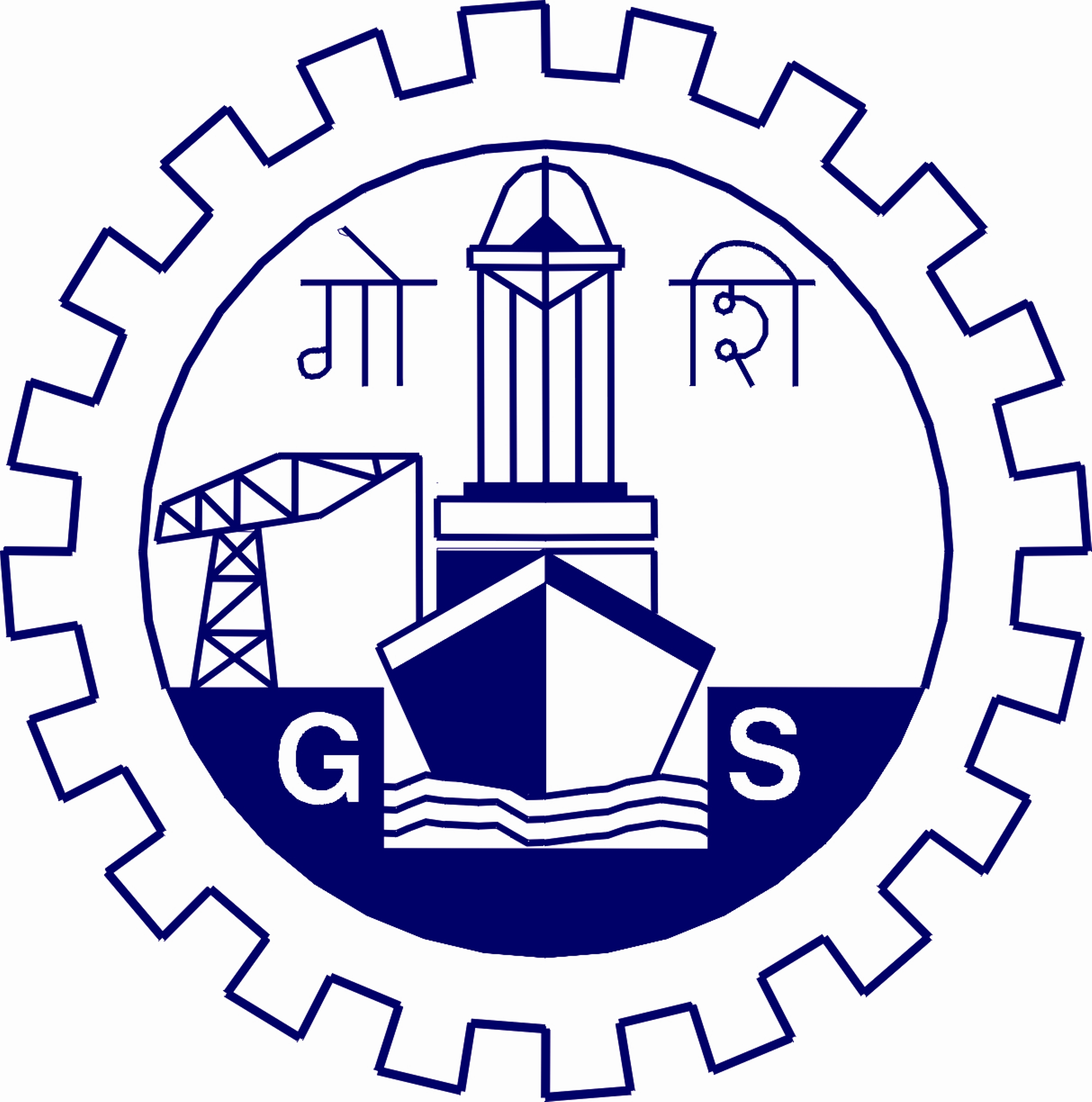 GOA SHIPYARD LIMITED.Shipbuilders, Shiprepairers & Engineeers.(A Govt. of India Undertaking – Ministry of Defence)Vasco da Gama, Goa-403 802, India.        Notice no: XOI/QTN/ 303   					      CIN no: U63032GA1967GO1000077Expression Of Interest (EOI) To Represent  GSL For Marketing Its Products in Kenya.Goa Shipyard Ltd. (GSL) seeks to appoint a Company/Firm as its Marketing Representative (MR) on ‘Non-Exclusive’ basis for marketing its products and services in defence and non-defence sectors in Kenya. In this regard, GSL would like to invite proposal from interested companies / firms in Kenya to represent GSL for marketing its products and services in Kenya in the above mentioned two sectors at mutually agreed terms and conditions. Interested firms may visit GSL website at link https://goashipyard.in/tender/open-tender/ wherein the following documents are available:(a)	The obligations/scope of Marketing Representative.(b)	Format for providing requisite details.Interested firms should have experience of at least two years as Marketing Representatives or in the field of Ship building & Ship repairs / Consultancy / Engineering & Transport Equipment and should be capable in accessing and convincing decision making authorities / potential customers for gaining business deals.An introductory letter for Expression of Interest (EOI) along with the filled in format mentioned above and requisite copies of certificates / supporting documents may be forwarded by courier to aforesaid address and soft copies be sent by email to epsp@goashipyard.com  within 15 days of publishing of this advertisement for evaluation. Any proposals from interested companies / firms by way of formation of consortium or joint venture will not be considered.  Shortlisted firms will be intimated on further course of action. GSL reserves the right to:Accept / Reject any firm who has responded to this EOI, without any financial or other liability to GSL and without assigning any reasons thereof.Appoint a single MR for both the sectors namely Defence and Non-Defence Sector or appoint individual MR for each of the sectors.